Материал для работы 1.Соленое тесто  6цветов( 1 стакан соли и 2 стакана муки перемешав добавляем воды, уже готовое тесто окрашиваем красками гуаши )2. Стека.3.Краски (гуашь)4.Светло- голубой картон ( фон)5.Сухие осенние листочки22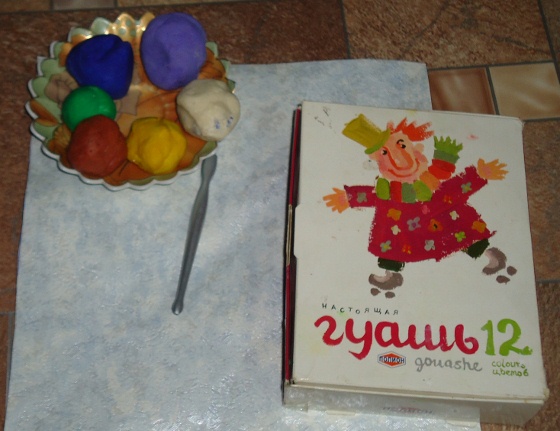 2.Приступаем к лепке лукошка, для этого делим голубой кусок теста на две части. Из одной делаем лепешку придаем форму лукошко.Стекой наносим рисунок.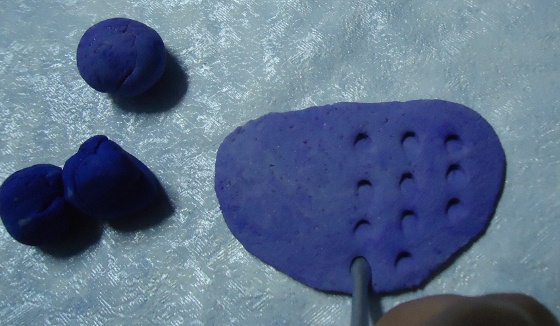 3Сделаем оконтовку лукошка из двух  колбасок разного цвета и обкладываем вокруг.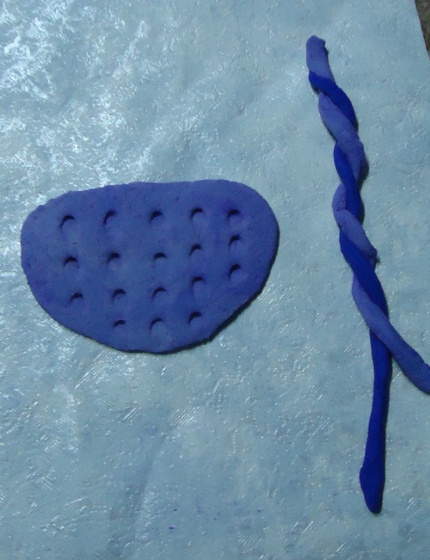 4.Часть оконтовки будет служить ручкой лукошка.Вот , что у нас получилось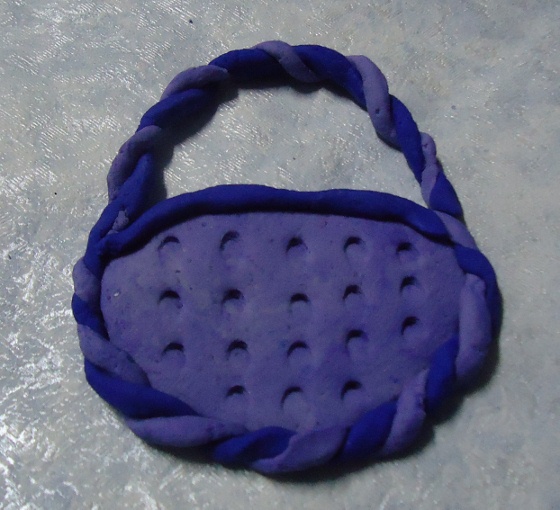 5.Приступаем к лепке грибочков. Делим тесто коричневого цвета на три части -  для шляпок гриба. Белое тесто тоже делим на три части – это будущее наших ножек гриба.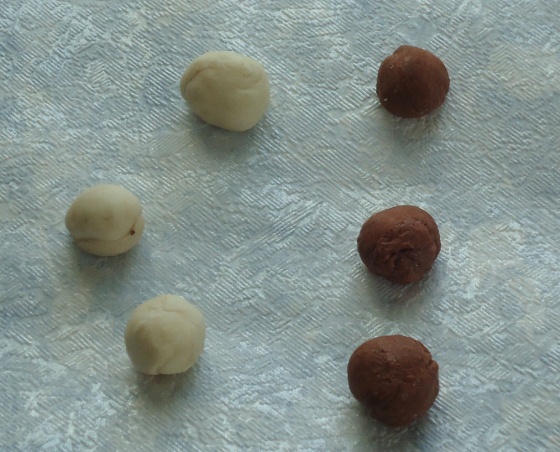 6.Начинаем лепить грибок. Из белого шарика раскатываем небольшую колбаску - это  ножка. Из коричневого теста лепим шарик и делаем в нем углубление. Соединим две части получился,  грибок.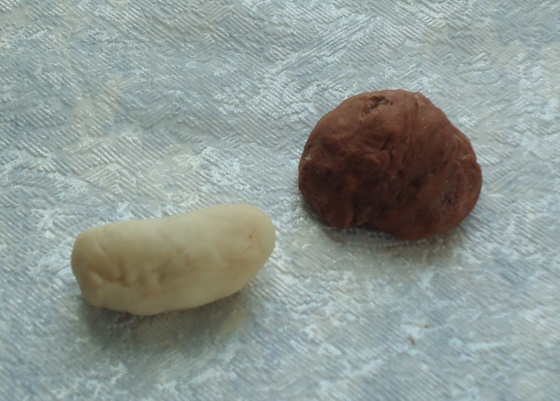 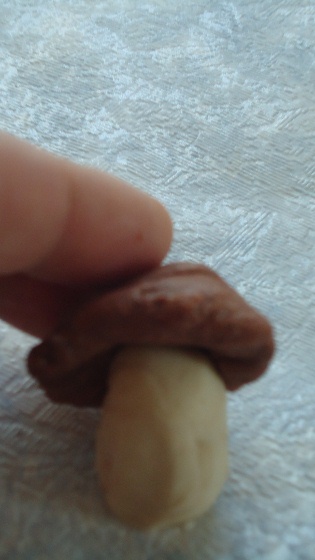 7. Начинаем заполнять наше лукошко грибочками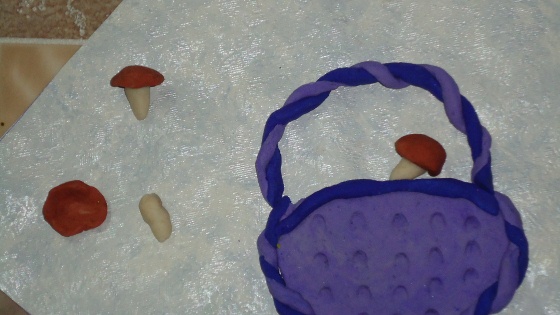 8.Лепим осенними  листочками из оставшегося теста, стекой наносим жилки, выкладываем на корзинку.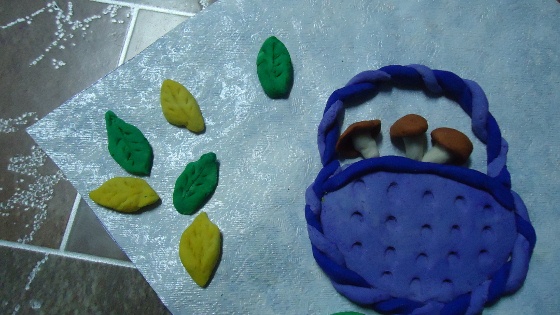 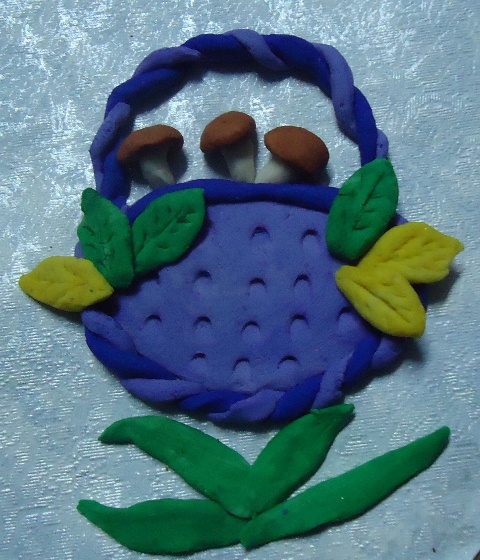 9.Сушим лукошко   в духовке , затем клеем на картон. На прогулки мы собрали осенние листочки, и этой красотой дополнили панно. 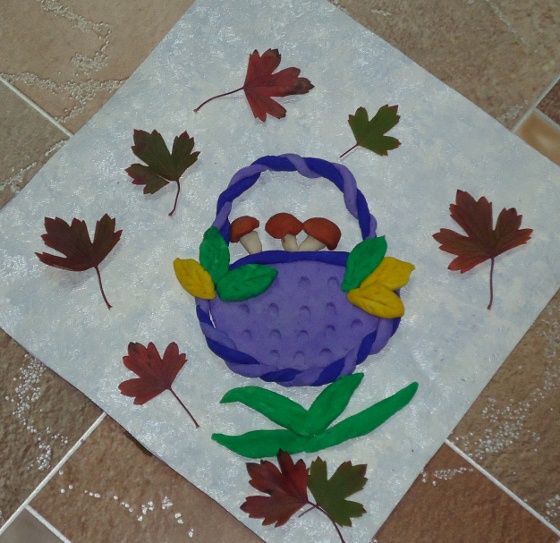 Осеннего настроения!!!!Фролова Наталия ВикторовнаВоспитатель , ГБОУ ООШ №12 г.о.Чапаевск с.п.д/с №5  «Зернышко»Мастер- класс осеннее панно «Грибное лукошко»Работа выполнена из соленого теста. Дошкольники с большим удовольствием лепят из теста. в процессе работы проявляя свою фантазию и воображение.
Осень в гости к нам пришла,В лес с собою позвала.Мы с собой возьмем лукошки,Соберем грибов немножко.Их искать  совсем непростоЗнай- грибы все маленького роста….